HAVOC/SOS Winter Orienteering Series 2021/22
Event No. 4 – HAVOC Pilgrims Hatch, Brentwood - Tuesday 14th Dec. 2021___________________________________________________________________________________________________________________________________  Havering & South Essex Orienteering Club (HAVOC)        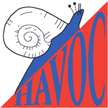 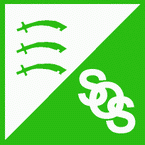 LocationThe Brentwood Centre, Doddinghurst Road, Pilgrims Hatch, Brentwood, Essex O.S. Grid ref: TQ 592954   Postcode: CM15 9NN   Latitude/Longitude: 51°38′06″N, 000°17′58″EParkingThe Brentwood Centre (sports centre) car park.  Park at the SW corner, on the right-hand side, furthest from the building.  Organiser’s car/admin table; Start and Finish will be nearby.  N.B.  The Centre is in use for covid booster jabs and PCR tests.  Park in the SW corner away from such activities.  Pre-EntryOnlyBy email to the Series Coordinator for HAVOC events  streeto@orienteering-havoc.co.uk  You will need to provide the following information in your email:NameShort or Long CourseGender/Age Category (if unsure about age category just state your age this year)Club (and BOF no. if applicable)Preferred start time slot:  6:30-45; 6:45-7:00; 7:00-15; 7:15-30. (not guaranteed)Amount paid £3 Seniors, £1.50 under 21 or students for just one event, or,Confirm £10 paid for all 4 SOS events and/or £10 paid for all 4 HAVOC eventsContact Tel No. – solely for the purpose of the Government’s Test and Trace system.  PaymentThe HAVOC series coordinator will respond to emailed pre-entry requests by advising you of your allocated start time block and will send you the HAVOC bank account details for you to make an electronic payment before the event.  Please reference your electronic payment with your name and the event date.    Covid 19The event will be run strictly in accordance with published BOF and Government guidance. It is a condition of entry that participants agree to follow the BOF COVID19 Participant Code of Conduct.  TimesStart at times between 6.30pm and 7.30pm.  Please arrive and be ready for your agreed start time.  Competitors must report to the finish by 8.45pm.  CoursesLong Course 6.1km, 22 controls; Short Course 2.9km, 11 controls.  These are direct-line distances between controls; the actual distance run is longer.  Courses include lit streets and some unlit footpaths, so a torch is essential.  Controls are fire hydrant ‘H’ signs or post boxes.  Record the lower number on the H sign or the postcode of the post box.  Please bring a pen to mark the control card and a map bag if it is wet.  Open Orienteering Map style; 1:7,500 scale.  FacilitiesToilets are available in the sports centre (wear a mask to enter).  SafetyParticipation is at your own risk.  Under 16s must be accompanied by an adult.  Bring clothing and footwear appropriate for the weather conditions.  As with any street orienteering you are required to cross roads and should take due care and pay attention at all times.  High visibility clothing is strongly recommended.  There may be dog walkers, cyclists or residents on pavements and footpaths – be aware and give them priority.  Some roads do not have pavements so take extra care.  Some alleys and footpaths that are not lit - extra caution needed.  A head torch or hand-held torch is essential.  LeagueThe event will form part of the 8 event HAVOC/SOS 21/22 Winter Series. Points will be awarded based on finishing times adjusted using an age/gender handicap system.  Each missed or incorrect control will incur a 5 minute penalty.  Best 6 results from the series will count.  50 bonus points added for undertaking any one of the Essex MapRuns - just confirm run to Coordinator.  Full results will be emailed and published on the SOS and HAVOC websites.Post EventNearest good pub for post-event refreshment is the Rising Sun, 144 Ongar Road, Brentwood.  CM15 9DJ.  [Half a mile away or 2 mins drive] Turn left out of car park, drive along Doddinghurst Road and then turn left at the mini-roundabout into Ongar Road.  Pub is on the right.  Event OfficialsOrganiser/Planner – Paul Beckett   Email: training@orienteering-havoc.co.uk  Tel: 01277 213758  Series Coordinator – David Float   Email: streeto@orienteering-havoc.co.uk Tel: 07801 216634  Covid 19 Officer – Graham Batty   Email: membership@orienteering-havoc.co.uk Tel:  07985 609719 